BE KIND TO LOLABe kind to…... her body... her space… her mind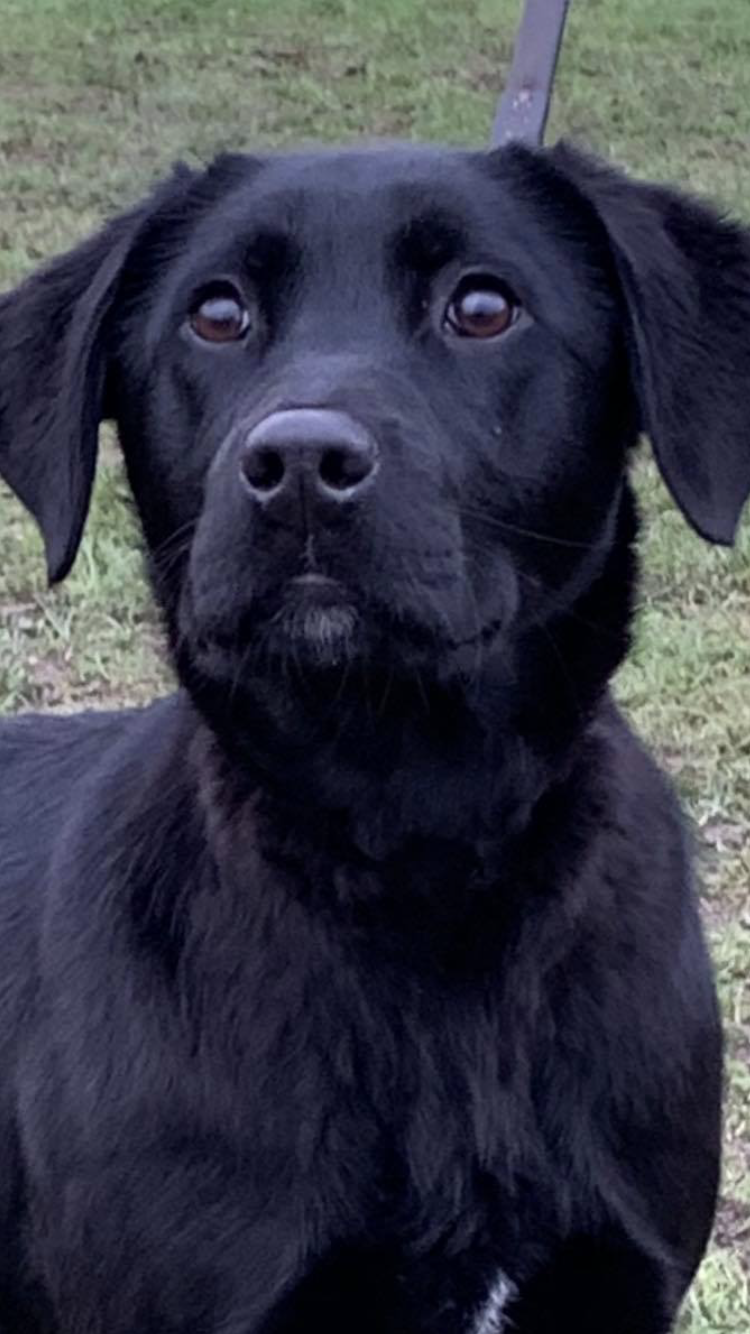 Then you can have FUN with Lola 